Toruń, dn. 19.11.2021r.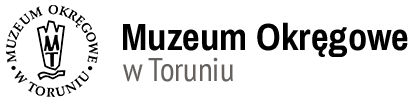 zapytanie ofertowe dla zadania:Dostawa, instalacja, uruchomienie i konfiguracja systemu pomiarowego do monitorowania wilgotności i temperatury wraz z oprogramowaniem w budynku przy ul. Wały Gen. Sikorskiego 23 (Muzeum Twierdzy Toruń) i modernizacja systemu w budynkach przy ul. Franciszkańskiej 9/11 w Toruniu (Muzeum Podróżników im. Tony’ego Halika)  Zamawiający Nazwa, siedziba oraz dane teleadresowe Zamawiającego Muzeum Okręgowe w ToruniuRynek Staromiejski 1, 87-100 ToruńTel: 056-660-56-12 wew. 1, fax: 056-622-40-29e-mail: muzeum@muzeum.torun.plhttp://www.muzeum.torun.pl, http://bip.muzeum.torun.plDane identyfikacyjne NIP: 956-00-11-771REGON: 871243679Tryb udzielenia zamówienia Publicznego  Postępowanie prowadzone w trybie zapytania ofertowego.   Zamawiający zastrzega sobie prawo do wyboru tylko jednej, najkorzystniejszej oferty. Z oferentem, który ją złożył, zostanie podpisana umowa, zgodna ze wzorem znajdującym się w załączniku nr 2.Opis przedmiotu ZamówieniaOkreślenie przedmiotu zamówieniaPrzedmiotem całego zamówienia jest dostawa, instalacja, uruchomienie i konfiguracja systemu pomiarowego do monitorowania wilgotności i temperatury w budynku przy ul. Wały Gen. Sikorskiego 23 w Toruniu (Muzeum Twierdzy Toruń) i modernizacja systemu w budynkach przy ul. Franciszkańskiej 9/11 w Toruniu (Muzeum Podróżników im. Tony’ego Halika), zgodnie z zapisami niniejszego zapytania ofertowego.W ramach zamówienia Wykonawca zobowiązany jest również do przeszkolenia pracowników Zamawiającego w zakresie obsługi urządzeń pomiarowych oraz ich oprogramowania.Kody i nazwy ze Wspólnego Słownika Zamówień (CPV)Główny kod CPV:  38930000-3  - Przyrządy do pomiaru wilgoci i wilgotności  Dodatkowe kody:38000000-8  - Przyrządy do pomiaru38400000-9  - Przyrządy do badania właściwości fizycznych38410000-2  - Przyrządy pomiaroweSzczegółowy opis zadaniaInformacje ogólne Zakres zamówienia obejmuje zamontowanie 8 stabilnych, jednakowych punktów pomiarowych do kontroli parametrów powietrza wewnątrz budynku.Każdy z punktów pomiarowych powinien składać się z sondy i rejestratora.Każdy punkt pomiarowy musi posiadać własne zasilanie, bez konieczności podłączania go do sieci elektrycznej oraz możliwość bezprzewodowego przesyłania danych pomiarowych do urządzeń zbiorczych (odbiorników).     Wszystkie odbiorniki i punkty pomiarowe połączone zostaną w jeden system budynku, który zostanie podłączony do komputera znajdującego się w Ratuszu Staromiejskim, pełniącego funkcję serwera i urządzenia sterującego. Komunikacja między komputerem a odbiornikami odbywała się będzie przy wykorzystaniu wewnętrznej sieci informatycznej MOT. Uprawnienia poszczególnych użytkowników jak i administratora ustalone zostaną podczas konfiguracji systemu.   Informacje szczegółowe Sonda, wymagana ilość 8 szt:Sonda przeznaczona będzie do badania względnej wilgotności i temperatury. Musi zatem posiadać sensor wilgotności i czujnik temperatury. Każda sonda musi być zasilana bezpośrednio z rejestratora. Nie może wymagać zewnętrznego zasilania. Wymagany zakres pomiarowy: - 50 ... 100oC (temperatura), 0 … 100% RH (wilgotność).Dokładność pomiarowa: +/- 0,8%RH, +/- 0,1 KKażda sonda musi posiadać możliwość kalibracji (regulacji i odwzorowania) w dowolnych punktach położonych w zakresie pomiarowym sondy. Zamawiający zastrzega sobie możliwość samodzielnej zmiany umiejscowienia sond. Każda z nich powinna zatem posiadać możliwość rozłączenia i ponownego połączenia z rejestratorem. Każda z dostarczonych sond powinna posiadać fabryczny certyfikat regulacji i wzorcowania. Rejestrator, wymagana ilość 8 szt.:Zadaniem rejestratora jest zapis danych obejmujących wilgotność i temperaturę powietrza.Rejestrator powinien posiadać możliwość bezpośredniego połączenia z sondą pomiarową – tylko jedną.Każdy rejestrator powinien posiadać zasilanie bateryjne (z bateriami w komplecie). Model baterii powinien być powszechnie  dostępny na rynku, aby umożliwić zamawiającemu ich samodzielną wymianę w przyszłości.Rejestrator powinien posiadać moduł służący do komunikacji radiowej w paśmie 868 MHz, co umożliwi przesłanie danych do urządzenia zbiorczego (odbiornika).Wyświetlacz nie jest wymagany.Każdy rejestrator powinien posiadać wbudowany system rejestracji czasu rzeczywistego i pamięć, do której zapisywane będą: dane pomiarowe, data, godzina, wartość wilgotności względnej i temperatury. Zapis danych pomiarowych powinien odbywać się z określoną przez użytkownika częstotliwością, w zakresie od co 15 min do co 60 min. Wymagana pojemność pamięci: 4 tys. danych pomiarowych.Pamięć rejestratora powinna posiadać funkcję regularnego czyszczenia. Odbiornik:Wymagana ilość: 6Docelowa lokalizacja odbiorników ustalona zostanie z Zamawiającym. Odbiorniki muszą zostać zamontowane w obudowach nieodbiegających od aktualnie funkcjonujących (m.in. w Ratuszu Staromiejskim) – Załącznik nr 1 lub w innych estetycznych obudowach naściennych, zaakceptowanych przez Zamawiającego.  Odbiornik bezprzewodowego systemu pomiarowego, pełniący funkcję urządzenia zbiorczego, powinien być zasilony przez zasilacz sieciowy dostarczony w komplecie. Jedno urządzenie zbiorcze powinno łączyć się z min. 10 punktami pomiarowymi. Funkcja rejestracji danych pomiarowych oraz wyświetlacz w urządzeniu zbiorczym nie są wymagane.   Każdy z odbiorników musi posiadać interfejs Ethernet LAN, który umożliwi komunikację z komputerem PC i oprogramowaniem, będącym częścią nadrzędną całego systemu monitoringu we wszystkich oddziałach MOT.Urządzenie powinno posiadać moduł komunikacji radiowej o częstotliwości 868 MHz, co umożliwi komunikację z punktami pomiarowymi. Do każdego urządzenia zbiorczego powinna być dołączona antena sygnałowa z możliwością podłączenia. Instalacja punktów pomiarowych musi uwzględniać stały montaż urządzeń na ścianach w sposób, który zabezpieczy urządzenia je przed swobodnym przemieszczaniem, uchwyty muszą być dobrane kolorystycznie do ścian, w niewielkim stopniu wymagające ingerencji w ścianę.W celu dopasowania systemu do istniejącego oprogramowania, w ramach konfiguracji jest wymagane aby:- dostarczone elementy systemu były kompatybilne z posiadanym przez Zamawiającego oprogramowaniem;- system posiadał funkcję konfiguracji wielu progów alarmowych w jednym punkcie pomiarowym (progi alarmowe ustawiane odrębnie dla temperatury i wilgotności względnej);- konfiguracja systemu objęła wizualizację danych w postaci przebiegów i tabeli z wynikami, graficzną – etykiety z wynikami pomiarów rozmieszczone na grafice przedstawiającej mapę obiektu oraz wykresy – możliwość wizualizacji danych w postaci wykresu;- istniała możliwość generowania raportów: z wyników pomiarów poszczególnych punktów pomiarowych (dane analityczne), zbiorcze ze wszystkich punktów pomiarowych, analiza zdarzeń (alarmów, logowań itp.);- wszystkie dane wymagane przez Zamawiającego ukazywały się na monitorze, istniała możliwość ich odczytu, konfiguracji itp.;  - istniała możliwość łączenia punktów pomiarowych w grupy urządzeń, co ułatwia wizualizację wyników;- występowała funkcja rejestracji danych na dysku połączonym z komputerem;- występowała funkcja ręcznego i automatycznego odczytu danych zapisanych w pamięci rejestratorów;- występowała funkcja zapisu zdarzeń w systemie, takich jak logowanie użytkowników, zmiana ustawień oraz alarmowania o zdarzeniach alarmowych takich jak problemy z komunikacją, problemy z oprogramowaniem, przekroczenia ustalonych progów alarmowych poprzez wysłanie wiadomości email na wybrane adresy (komputer połączony z Internetem);- występowała funkcja powiązania użytkownika do konkretnego zdarzenia alarmowego (dany użytkownik może być informowany w postaci wiadomości e-mail o danym zdarzeniu alarmowym w systemie);- występowała funkcja analizy danych pomiarowych i generowania na ich podstawie odpowiednich raportów w formie plików .pdf;- system posiadał możliwość eksportu danych pomiarowych do plików z rozszerzeniem .csv (pliki do analizy danych w oprogramowaniu np. MS Excel). Modyfikacja działającego systemu w budynkach przy ul. Franciszkańskiej 8/11 w Toruniu (Muzeum Podróżników im. Tony’ego Halika):dostawa i konfiguracja komputera dedykowanego do lokalnego systemu pomiaru wraz z niezbędnym oprogramowaniem,dostawa przenośnego komputera służącego do zbierania danych z lokalnego systemu wraz z niezbędnym oprogramowaniem,konfiguracja oprogramowania,       Informacje dodatkoweW ramach zamówienia wykonawca będzie zobowiązany do wykonania:montażu obiektów pomiarowych, odbiorników, konfiguracji punktów pomiarowych, odbiorników i oprogramowania,opracowania map wizualizacji pomiarów w systemie, w oparciu o przekazane przez Zamawiającego dane),przygotowanie pliku konfiguracyjnego zawierającego informacje dot. systemu monitoringu, dostawy wymaganego sprzętu;uruchomienie systemu;Konfiguracja systemu, w tym konfiguracja z centralną bazą danych w Muzeum Twierdzy Toruń,Szkolenia –  2 szkolenia, czas do 3 godzin jedno szkolenie, do wykonania w terminie 3 miesięcy od daty instalacji systemu, terminy do ustalenia z Zamawiającym, podłączenia sprzętu oraz dostarczenia niezbędnych kabli i innych elementów, które nie zostały wymienione w niniejszym zapytaniu, a są niezbędne do realizacji instalacji.Dostarczony sprzęt musi być nowy, nieużywany, posiadać ważną gwarancję.Wraz ze sprzętem Wykonawca przekaże Zamawiającemu wszystkie atesty i certyfikaty właściwe ze względu na przedmiot zamówienia.W ramach zamówienia Wykonawca jest zobowiązany do transportu wszystkich przewidzianych elementów montażowych, usuwania śmieci oraz innych prac niezbędnych do wykonania zamówienia.Praca w budynku może odbywać się:w dni powszednie od 9.00 do 16.00,ze względu na montaż sprzętu w magazynach zbiorów z ograniczonym dostępem istnieje konieczność ustalenia terminów montażu.  Pozostałe warunki dotyczące wykonania zamówienia zawarte są w umowie, stanowiącej załącznik nr 2 do niniejszego postępowania.Wykonanie przedmiotu zamówienia:Wykonanie przedmiotu zamówienia – w budynkach przy ul. Wały Gen. Sikorskiego 23 i ul. Franciszkańskiej 9/11 w ToruniuWykonawca jest zobowiązany do powiadomienia Zamawiającego o planowanym terminie dostawy z wyprzedzeniem co najmniej 3 (trzech) dni roboczych przed planowanymi pracami montażowymi.Wymagane jest, aby przy montażu obecni byli przedstawiciele Zamawiającego i Wykonawcy. Odbiór zostanie potwierdzony protokołem zdawczo-odbiorczym, podpisanym przez przedstawicieli obydwu stron. Dostarczone produkty powinny posiadać stosowne zabezpieczenia przed przez zabrudzeniem lub uszkodzeniem mechanicznym.  Zasady gwarancjiWykonawca udziela Zamawiającemu gwarancji na wykonane i dostarczone umundurowanie na okres 2 lat. Bieg terminu gwarancji rozpoczyna się od dnia podpisania protokołu odbioru i przekazania repliki do użytku. W okresie gwarancji Wykonawca zobowiązuje się do bezpłatnego usunięcia usterek lub wad w terminie 30 dni od daty pisemnego zgłoszenia, jeżeli będzie to możliwe lub w innym terminie uzgodnionym przez Strony.W przypadku stwierdzenia usterek lub wad Zamawiający pisemnie zawiadomi o tym fakcie Wykonawcę. W ciągu 7 dni od doręczenia pisma spisany zostanie protokół ustalający okoliczności powstania usterek lub wad.Zamawiający może dochodzić roszczeń z tytułu gwarancji również po terminie określonym w ust. 1), jeżeli zgłosił wadę Wykonawcy przed upływem tego terminu.Jeżeli Wykonawca nie usunie wad, zgodnie z postanowieniami ust. 2, to Zamawiający może zlecić ich usunięcie stronie trzeciej na koszt Wykonawcy. Strony dokonają przeglądu gwarancyjnego ostatniego dnia terminu gwarancji, a stwierdzone wówczas ewentualne usterki wykonawca usunie niezwłocznie w ramach gwarancji.Ostateczny termin realizacji ZamówieniaZa termin rozpoczęcia realizacji zamówienia przyjmuje się dzień podpisania umowy.Ostateczny termin zakończenia realizacji zamówienia upływa 20.12.2021r.   Warunki udziału w postępowaniuWarunki ogólneW postępowaniu udział mogą wziąć wyłącznie Wykonawcy, którzy na dzień składania ofert nie podlegają wykluczeniu z postępowania: Spełniają wszystkie warunki określone w zapytaniu ofertowym.Wykonawca powinien wykazać, że w przeciągu ostatnich 5 lat wykonał co najmniej 1 zamówienie polegające na wykonaniu systemu pomiarowego do monitorowania wilgoci i temperatury w obiekcie zabytkowym, z użyciem sond i rejestratorów . Wykonawcy nie spełniający warunków zawartych w pkt. 2) zostaną wykluczeni z postępowania.  Dokumenty potwierdzające spełnienie warunków niezbędnych do udziału w postępowaniuW celu potwierdzenia spełnienia warunków udziału w postępowaniu, Wykonawca powinien złożyć:Wykaz wykonanych usług, o których mowa w pkt 5.1. 2) wraz z podaniem informacji o ich przedmiocie,  podmiotach na rzecz których usługi zostały wykonane wraz z poświadczeniami o prawidłowo wykonanym zamówieniu. Specyfikację techniczną  obejmującą urządzenia dostarczone  w ramach zamówienia wraz z opisem i fotografiami. Opis/specyfikacja powinny wykazać, że sprzęt jest zgodny z przedmiotem niniejszego zamówienia.  Pełnomocnictwo do reprezentowania Wykonawcy. Sposób weryfikacji spełnienia warunkówOcena spełnienia warunków udziału w postępowaniu zostanie dokonana na podstawie weryfikacji złożonych dokumentów, oświadczeń i referencji. W przypadku wskazania realizacji zamówienia u Zamawiającego nie są potrzebne referencje (poświadczenia prawidłowo wykonanej pracy).Ocena zostanie dokonana metodą spełnia – nie spełnia. Wymogi dotyczące przygotowania ofert   Wymagania i zalecenia ogólneKażdy wykonawca może złożyć tylko jedną ofertę.Wymaga się, aby oferta była przygotowana w formie pisemnej, zapewniającej pełną czytelność jej treści.Ofertę należy sporządzić w języku polskim pod rygorem nieważności.W ofercie należy zawrzeć:a. nazwę i adres Wykonawcy;b. NIP, REGON;c. cenę za wykonanie przedmiotu zamówienia, uwzględniając przy tym: cenę netto, stawkę oraz kwotę podatku VAT oraz cenę brutto;Oferta musi być podpisana przez osobę/osoby uprawnione do reprezentowania przedsiębiorcy w obrocie gospodarczym zgodnie z aktem rejestracyjnym i wymogami ustawowymi.Pełnomocnictwo do podpisania oferty winno być dołączone do oferty o ile prawo do podpisania oferty nie wynika z dokumentu rejestracyjnego wykonawcy. Wymaga się, aby wszelkie poprawki były dokonane w sposób czytelny oraz opatrzone parafą osoby podpisującej ofertę. Zaleca się, aby oferta była zszyta, a strony ponumerowane. Koszty opracowania i złożenia oferty ponosi Wykonawca.   Zmiany i wycofanie oferty: Wykonawca może wprowadzić zmiany w złożonej ofercie lub ją wycofać, pod warunkiem, że uczyni to przed upływem terminu do składania ofert. Zarówno zmiany jak i wycofanie oferty wymagają zachowania formy pisemnej pod rygorem nieważności. Zmiany dotyczące treści oferty powinny być przygotowane, opakowane i zaadresowane w ten sam sposób co oferta. Powiadomienie o wycofaniu oferty powinno być opakowane i zaadresowane w ten sam sposób co oferta. Dodatkowo opakowanie, w którym jest przekazywana zmieniona oferta lub powiadomienie o wycofaniu powinny być opatrzone napisem ZMIANA lub WYCOFANIE.   Informacja o ofertach częściowych i wariantowych Zamawiający nie dopuszcza możliwości składania ofert wariantowych i częściowych. Miejsce oraz termin składania oraz otwarcia ofertSposób dostarczenia ofertOfertę należy złożyć zgodnie ze wzorem oferty, stanowiącym załącznik do niniejszego zapytania ofertowego.Ofertę należy złożyć za pośrednictwem operatora pocztowego, osobiście lub za pośrednictwem posłańca w 1 egzemplarzu. Ofertę należy złożyć w nieprzejrzystej i zaklejonej kopercie opatrzonej nazwą i dokładnym adresem Wykonawcy. Koperta powinna być zaadresowana do zamawiającego na adres Muzeum Okręgowe w Toruniu Rynek Staromiejski 1, 87-100 Toruń oraz oznaczona następująco: oferta na wykonanie zadania: „Dostawa, instalacja, uruchomienie i konfiguracja systemu pomiarowego do monitorowania wilgotności i temperatury Muzeum Twierdzy Toruń i modernizacja systemu w Muzeum Podróżników im. Tony’ego Halika”,Zamawiający dopuszcza także możliwość przesłanie oferty drogą elektroniczną na adres: muzeum@muzeum.torun.pl lub za pomocą faksu na numer 56 622 40 29, przy czym wymagany jest podpis elektroniczny lub skan oferty opatrzonej podpisem Wykonawcy. Jednocześnie Wykonawca jest zobowiązany do dostarczenia oryginału oferty do siedziby Zamawiającego, w przypadku wybrania wykonawcy. Nie ma obowiązku dostarczenia przed podpisaniem umowy oryginału oferty, jeżeli dokument dostał podpisany elektronicznie.  Adres korespondencyjny ZamawiającegoMuzeum Okręgowe w Toruniuul. Rynek Staromiejski 187-100 ToruńTermin złożenia oferty Termin składania ofert upływa dnia 26.11.2021 r.  o godz. 13.00 Pod uwagę brana jest data i godzina wpływu oferty do Sekretariatu Muzeum (w przypadku wersji elektronicznej – emaila). Informacja o otwarciu ofertOtwarcie ofert nastąpi w dniu 26.11.2021 r. o godz. 13.05.   Zawiadomienie o wyborze najkorzystniejszej oferty Informacja o wynikach postępowania zostanie niezwłocznie zamieszczona w Biuletynie Informacji Publicznej Zamawiającego na stronie: bip.muzeum.torun.pl w zakładce <Zamówienia> oraz przesłana na adres mailowy Wykonawców, którzy złożyli ofertę. Zawiadomienie będzie zawierało wykaz wszystkich Wykonawców, którzy złożyli ofertę oraz tych, którzy zostali wykluczeni z postępowania, oraz informację o cenach, jakie przewidzieli na realizację Zamówienia. W przypadku wykluczenia lub odrzucenia oferty, Zamawiający zobowiązuje się do podania dokładnej przyczyny zaistniałej sytuacji.    Na wniosek Wykonawcy, który uprzednio złożył ofertę, Zamawiający może udostępnić protokół z przeprowadzonego postępowania. Osoby uprawnione do kontaktu z WykonawcamiOsobą wyznaczoną do kontaktu z Wykonawcami jest Agnieszka Tybus-Bugajska, wicedyrektor ds. organizacyjno-administracyjnych.	e-mail: a.tybusbugajska@muzeum.torun.pl	tel. 56 660 56 12 / 509 799 001Pytania dotyczące przedmiotu zamówienia, kryteriów oceny ofert oraz warunków udziału w postępowaniu należy złożyć w formie elektronicznej na adres muzeum@muzeum.torun.pl.Sposób obliczenia cenyCena obejmująca wykonanie zamówienia powinna uwzględnić wszystkie opłaty i koszty związane z realizacją przedmiotu zamówienia. Przyjmuje się, że cena podana przez Wykonawcę jest ceną kompletną, jednoznaczną i ostateczną. Wykonawca jest zobowiązany do podania ceny netto i brutto wraz z uwzględnieniem kwoty podatku VAT. Kryterium oceny ofertOpis kryteriów i ich wagaCena – 100 %Wykonawca, który zaproponuje najniższą cenę brutto spośród wszystkich ofert spełniających wymagania, otrzyma 100 pkt. Pozostali Wykonawcy otrzymają punkty obliczone na podstawie poniższego wzoru: Cena minimalna × 100 pkt ÷ cena badanej oferty   Sposób oceny ofert.Za najkorzystniejszą zostanie uznana oferta, która uzyskała najwyższą liczbę punktów, stanowiących sumę punktów przyznanych w poszczególnych kategoriach.Informacje o formalnościach związanych z wyborem ofertyPo wyborze najkorzystniejszej oferty zamawiający zobowiązuje się niezwłocznie powiadomić Wykonawców, którzy złożyli oferty o wynikach postępowania ofertowego. (Procedura z tym związana zawarta jest w pkt. 7.5).  Umowa z Wykonawcą, którego oferta została wybrana, zostanie zawarta na warunkach określonych we wzorze (Załącznik nr 3) w terminie wskazanym przez Zamawiającego. Osoby reprezentujące Wykonawcę przy podpisaniu umowy, powinny posiadać stosowne pełnomocnictwo oraz dokumenty potwierdzające ich tożsamość. Unieważnienie postępowaniaZamawiający może unieważnić postępowanie bez podania przyczyny na wszystkich etapach postępowania.12. Informacja dotycząca RODOZgodnie z art. 13 ust.1 i 2 rozporządzenia Parlamentu Europejskiego i Rady (UE) 2016/679 z dnia 27 kwietnia 2016 r. w sprawie ochrony osób fizycznych w związku z przetwarzaniem danych osobowych i w sprawie swobodnego przepływu takich danych oraz uchylenia dyrektywy 95/46/WE (ogólne rozporządzenie o ochronie danych) (Dz. Urz. UE L 119 z 04.05.2016, str. 1), dalej „RODO”, informuję, że: administratorem danych osobowych jest Muzeum Okręgowe w Toruniu, Rynek Staromiejski 1, 87-100 Toruń;dane osobowe przetwarzane będą na podstawie art. 6 ust. 1 lit. c RODO w celu związanym z niniejszego postępowaniem o udzielenie zamówienia publicznego prowadzonym w trybie zapytania ofertowego;odbiorcami danych osobowych będą osoby lub podmioty, którym udostępniona zostanie dokumentacja postępowania;w odniesieniu do danych osobowych decyzje nie będą podejmowane w sposób zautomatyzowany, stosowanie do art. 22 RODO;posiada Pani/Pan:na podstawie art. 15 RODO prawo dostępu do danych osobowych Pani/Pana dotyczących;na podstawie art. 16 RODO prawo do sprostowania Pani/Pana danych osobowych;na podstawie art. 18 RODO prawo żądania od administratora ograniczenia przetwarzania danych osobowych z zastrzeżeniem przypadków, o których mowa w art. 18 ust. 2 RODO;prawo do wniesienia skargi do Prezesa Urzędu Ochrony Danych Osobowych, gdy uzna Pani/Pan, że przetwarzanie danych osobowych Pani/Pana dotyczących narusza przepisy RODO;nie przysługuje Pani/Panu:w związku z art. 17 ust. 3 lit. b, d lub e RODO prawo do usunięcia danych osobowych;prawo do przenoszenia danych osobowych, o którym mowa w art. 20 RODO;na podstawie art. 21 RODO prawo sprzeciwu, wobec przetwarzania danych osobowych, gdyż podstawą prawną przetwarzania Pani/Pana danych osobowych jest art. 6 ust. 1 lit. c RODO.13. ZałącznikiZałącznikami do niniejszego zamówienia są:Załącznik nr 1 – Fotografia, Załącznik nr 2 - wzór oferty, Załącznik nr 2 – wzór umowy.